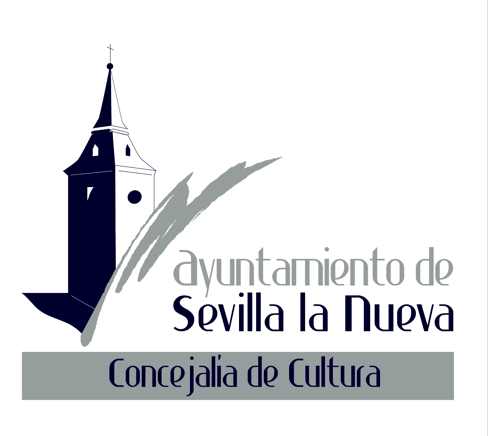 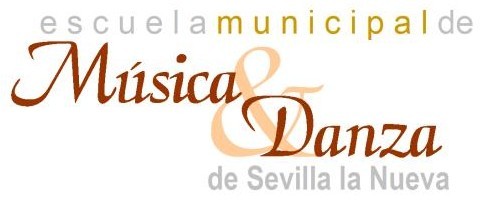 MATRICULACIÓN CURSO 2022-23NUEVOS ALUMNOS: Rellenar el siguiente formulario:https://forms.gle/EitvwvZ9ABTGe6Wo9La entrega de este formulario no confirma que haya conseguido plaza exclusivamente que la ha solicitado, primero se renovara la matricula a los alumnos que ya han cursado durante el año 2021-22 y seguidamente se verán las plazas que quedan libres y se les comunicará por email o teléfono si han obtenido plaza para que formalicen su matrícula. Los que no obtengan plaza quedan automáticamente en lista de espera siendo tramitadas una vez que queden plazas vacantes a lo largo del curso. Por la ley de protección de datos y por covid-19, no pondremos listados en el centro de los alumnos admitidos, nos pondremos en contacto con ustedes. En el caso de no recibir la información pueden contactar: Tel: 918128102 Whatsapp: 641181193 emmdsevillalanueva@mileniaeducacultural.comMATRICULACIÓN (realizando previamente la SOLICITUD DE RENOVACIÓN, para dar horarios adecuados al alumnado)MÚSICAEl orden en la matriculación de los alumnos de música se realizará por niveles de Música y Movimiento y  Lenguaje Musical según orden alfabético (sorteo el 30 de mayo a las 17:30h en la EMMD), a la letra resultante del sorteo. Según el orden del sorteo se informará y se dará citación a los antiguos alumnos con el día y hora de matriculación y una vez finalizado este trámite se llamará a las nuevas preinscripciones según tengamos plazas libres.Los alumnos mayores de 16 años  de música que no realizan Lenguaje Musical, se matricularán por orden alfabético a la letra del sorteo.El pago del mes de junio se les pasará el cargo por banco, de forma habitual a primeros de mes El día de la matriculación, la EMMD llamará al alumno en el horario según orden del sorteo y le facilitará el impreso online, una vez realizada la matrícula se le pasará en breve el pago de la matricula nuevo curso y ½ mes de septiembre. Para formalizar la matrícula del nuevo curso los alumnos antiguos deberán estar al corriente de todos los pagos del curso anterior.  No se reembolsará los pagos realizados al efectuar la matrícula.Una vez formalizada la matricula recibirán por email el comprobante de su matrícula formalizada (mirar en correo no deseado).En el caso que no se coja la llamada para la matriculación, se situará detrás del último interesado convocado ese día, en el caso de no recoger llamada de nuevo se colocará el último del orden del sorteo.A partir del lunes 21 de junio la secretaría de la EMMD se pondrá en contacto con los nuevos alumnos, llamándoles según el orden de la letra resultante del 30 de mayoLos que no obtengan plaza quedan automáticamente en lista de espera.La EMMD se reserva el derecho a modificar la actividad, así como cambiar los horarios y el lugar por necesidades del servicio.La matriculación de plazas de alumnos nuevos con nivel está condicionada a una prueba de nivel.Las clases comenzarán el 15 septiembre 2022.DANZADeberán rellenar el formulario de renovación para realizar los horarios.1.	El orden en la matriculación de los alumnos de danza se realizará por niveles, comenzando con los niveles más bajos. Se citará primero a los antiguos alumnos y una vez finalizado este trámite se llamará a las nuevas preinscripciones según tengamos plazas libres.2.	El pago del mes de junio se les pasará el cargo por banco, de forma habitual a primeros de mes3.	El día de la matriculación  que será a primeros de junio, la EMMD  llamará al alumno informándole de su nuevo horario  para el curso próximo, en ese momento se le facilitará el impreso online, el alumno tendrá 2 días para realizar la matrícula y una vez realizada se le pasará en breve el pago de la matricula nuevo curso y ½ mes de septiembre. 4.	Una vez formalizada la matricula recibirán por email el comprobante de su matrícula formalizada (mirar en correo no deseado).5.	Para formalizar la matrícula del nuevo curso los alumnos antiguos deberán estar al corriente de todos los pagos del curso anterior.  No se reembolsará los pagos realizados al efectuar  la matrícula.6.	La matriculación de plazas de alumnos nuevos con nivel está condicionada a una prueba de nivel.7.	La EMMD se reserva el derecho a modificar la actividad así como cambiar los horarios y el lugar por necesidades del servicio.8.	Las clases comenzarán el 15 de septiembre del 2022 INFORMACIÓN: Tel: 918128102 Whatsapp: 641181193 emmdsevillalanueva@mileniaeducacultural.com	LA DIRECCIÓN 	EMMD de Sevilla la NuevaInés Fernández